OBJECIVES:To be part of a company/institution in leading its people to limitless possibilities of new ideas and opportunities in creating a highest quantity production with a Quality performance on time.WORK EXPERIENCES:MARCH 2014 - SEPTEMBER 2015 TEAM SUPERVISOR 	DUTIES AND RESPONSIBILITIESPrepare the route plan for the location to be visit by the enumerators that will go for census.Supervised the enumerator during the entire population of Census.Identify and provide of assistance to every residence to complete the required form for Census. Review and verify the correct address and the exact location in the map of each household.Review and re-calculate the total population of census in the designated location.Reports All collected census information, as well as documentation of hours, miles and expenses encountered by the census taker to the (Philippine Statistic Authority offices/National Statistic offices).JUNE 2013 – MARCH 2014	    TEACHER 1		DEPARTMENT OF EDUCATION  PHILIPPINES  DUTIES AND RESPONSIBILITIES  plan, prepare and deliver instructional activities that facilitate active learning experiencesdevelop schemes of work and lesson plansestablish and communicate clear objectives for all learning activitiesprepare classroom for class activitiesprovide a variety of learning materials and resources for use in educational activitiesidentify and select different instructional resources and methods to meet students' varying needs instruct and monitor students in the use of learning materials and equipmentuse relevant technology to support instructionobserve and evaluate student's performance and developmentassign and grade class work, homework, tests and assignmentsprovide appropriate feedback on workencourage and monitor the progress of individual studentsmaintain accurate and complete records of students' progress and developmentupdate all necessary records accurately and completely as required by law, district policies and school regulationsprepare required reports on students and activitiesmanage student behavior in the classroom by establishing and enforcing rules and proceduresmaintain discipline in accordance with the rules and disciplinary systems of the schoolapply appropriate disciplinary measures where necessaryperform certain pastoral duties including student support, counseling students with academic problems and providing student encouragementparticipate in extracurricular activities such as social activities, sporting activities, clubs and student organizationsparticipate in department and school meetings, parent meetingscommunicate necessary information regularly to students, colleagues and parents regarding student progress and student needskeep updated with developments in subject area, teaching resources and methods and make relevant changes to instructional plans and activitiesOCTOBER-DECEMBER 2012 	ENUMERATOR 		              DUTIES AND RESPONSIBILITIESAssist in Preparation of the route plan for the location to be visit by the enumerators that will go for census.Assist in Identification and provision of assistance to every residence to complete the required form for Census. Assist in Review and verification of the correct address and the exact location in the map of each household.Reports all collected census information, as well as documentation of hours, miles and expenses encountered by the census taker, are reported to a NSO Team Leader. JAN 2009 - OCTOBER 2012              	REAL ESTATE SALES REPRESENTATIVE		CALOOCAN DUTIES AND RESPONSIBILITIESEnsure to find a qualified buyer to purchase the client’s property.Assist clients to find out what kind of property they want and what they are willing to sell or pay, and any specific amenities they are seeking.Service existing accounts, obtains orders, and establishes new accounts by planning and organizing daily work schedule to call on existing or potential sales outlets and other trade factors. Adjusts content of sales presentations by studying the type of sales outlet or trade factor. Focuses sales efforts by studying existing and potential volume of dealers. Submits orders by referring to price lists and product literature. Keeps management informed by submitting activity and results reports, such as daily call reports, weekly work plans, and monthly and annual territory analyses.APRIL 2007 ~ DECEMBER 2009COSMETICS SALES REPRESENTATIVEPrepare Meetings with the ClientProvide Product Presentations in accordance with the new marketing line of the companyProvide Billings for the Items purchase by the clients.Issued Invoice.JUNE 2004 ~ MARCH 2007 PRIVATE TUTOR (SUBJECT INSTRUCTOR – PRIMARY to SECONDARY LEVEL)Work with students to improve their skills in certain subjects.Prepare lessons, and assign and correct homework.Prepare and correct tests.Identify students' individual learning needs.Evaluate student’s progress and discuss the results with students and/or their parents.EDUCATIONAL BACKGROUND:MASTERAL EDUCATION 2013 ~ 2015			MASTER OF ARTS IN EDUCATION			36 Units				Northwestern Lyceum University			DAGUPAN CITY2011 						COMPUTER TECHNICIANXAVIER TECHNICAL TRAINING CENTER CORPORATION CALOOCAN CITYTERTIARY 1999-2003 					BACHELOR SCIENCE IN INDUSTRIAL EDUCATION			MAJOR IN COMPUTER EDUCATIONNUEVA ECIJA UNIVERSITY SCIENCE AND TECHNOLOGY  (NEUST CABANATUAN CITY)REGISTRATION: 2003 		REGISTERED TEACHER			LICENSE No. 0849473						Philippine Regulatory CommissionLANGUAGE & DEGREE OF PROFICIENCY English – Excellent in speaking, reading and writing Filipino – Excellent in speaking, reading and writingCOMPUTER LITERACY Microsoft Office – Intermediate Microsoft Word and Excel  2007 – IntermediateMicrosoft PowerPoint - IntermediateCorel Draw - Intermediate Skills Interpersonal Communication with Clients and buyerHard work and easily to adapt changes.Willing to learn from the work environment.PERSONAL DATABIRTHDATE: 		APRIL 06, 1982BIRTHPLACE:  		CABANATUAN CITYHEIGHT:			5’2”AGE:				34GENDER:        	FEMALESTATUS:            	SINGLEFirst Name of Application CV No: 1702848Whatsapp Mobile: +971504753686 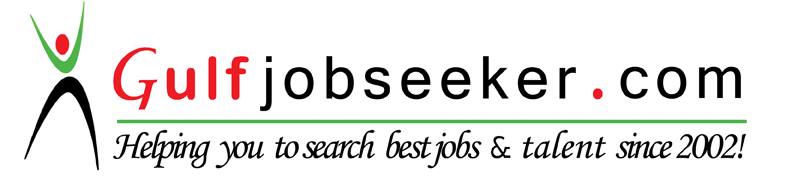 